муниципальное автономное дошкольное образовательное учреждение «Центр развития ребенка – детский сад № 50»городского округа Самара «Детский сад № 50» г.о. Самара 443020, г. Самара, ул. Ленинская, 82; 8(846)332-38-32факс: 332-71-36; e-mail^mdoy50.89@mail.ruДидактическая игра«Короткие слова»воспитатель высшей категории:Васильева Вера СерафимовнаВажное направление в развитии малыша – формирование его правильной речи. Эта проблема волнует многих родителей и педагогов. Правильная речь – это не только формирование звукопроизношения, но и овладение детьми грамматикой родного языка. Основы грамматического строя речи закладываются постепенно с 1,5 лет и проходят в строгой последовательности все стадии речевого развития. Конечно, у каждого из детей свой индивидуальный темп овладения языком, который может сильно отличаться от других. Но независимо от этого, стадии речевого всегда одинаковы.Этапы развития детской речиПервые слова (10-15) у детей появляются к первому году, 1,5 годам многие говорят около 50 слов, к двум годам появляются первые фразы из двух слов К трем – четырем годам дети последовательно усваивают грамматические формы именительного и винительного падежей, дательного и творительного, предложный падеж и родительный, могут пользоваться такими категориями, как род, число, лицо, время, могут говорить простыми распространенными предложениями, составлять небольшие рассказы.На этом этапе родителям и педагогам надо быть очень внимательными. Факторы, влияющие на успешное развитие детской речи:1.Речь взрослого должна быть образцом для подражания, с чёткой артикуляцией и точной интонацией. Особое внимание уделите ясному проговариванию окончаний изменяемых слов, например: «Это ведро, а это ведёрочко или вёдрышко».2.Во время общения с малышом нужно, чтобы он мог видеть как движения ваших губ, так и предмет, о котором вы рассказываете.3.Для игры выбирайте время, когда ваш малыш находится в хорошем настроении.4.Не перегружайте малыша большим количеством нового материала.5.Для общения не используйте жесты, взгляды, а больше проговаривайте вслух слова, относящиеся к каким-либо предметам или действиям.6.Стремитесь создавать такие ситуации, при которых дети будут вынуждены обратиться к вам с просьбой, вопросом или повторить ваши слова.7.Старайтесь предъявлять одни и те же требования к речи детей, занимайтесь понемногу, но каждый день.8.Если малыш ошибся, то не следует повторять его неправильный ответ, лучше повторить правильную форму.9.Будьте доброжелательны и терпеливы.Закончив игру, не забудьте похвалить малыша, даже если пока не всё получается.Дидактическая словесная игра«Короткие слова»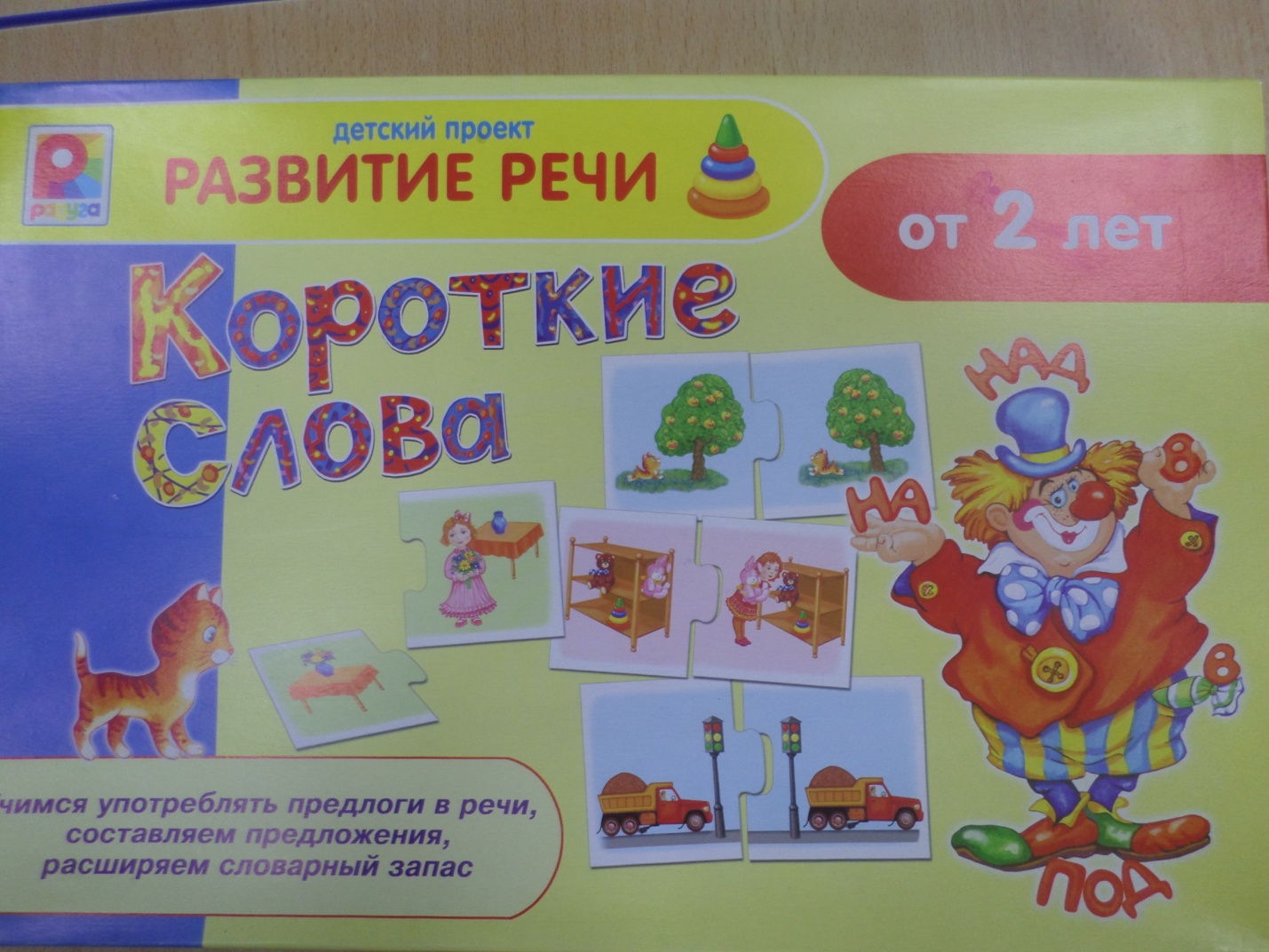 Перед вами игра-занятие «Короткие слова», которая в интересной форме поможет детям научиться:Цель: учить составлять предложения из 2 -3 слов по сюжетной картинке, согласовывать слова в предложении,формировать представление о предлогах; правильно использовать в речи предлоги: к – от, на – с (со), в – из, по; определять и называть местоположение предмета относительно других предметов; стимулировать желание придумывать новые детали, эпизоды, фрагменты к картинкам;формировать умение играть дружно, вежливо обращаться с просьбой, разрешать спорные ситуации, соблюдать очередность в выполнении ведущих ролей;закреплять навыки культурного поведения, вежливого обращения с окружающими; развивать логическое мышление, внимание, мелкую моторику рук.Подготовка к игреСовет! Отберите для игры парные картинки на одном фоне. Остальные картинки детям пока не показывайте. Постепенно добавляйте другие карточки.Карточки на розовом фоне – предлоги НА – С (СО).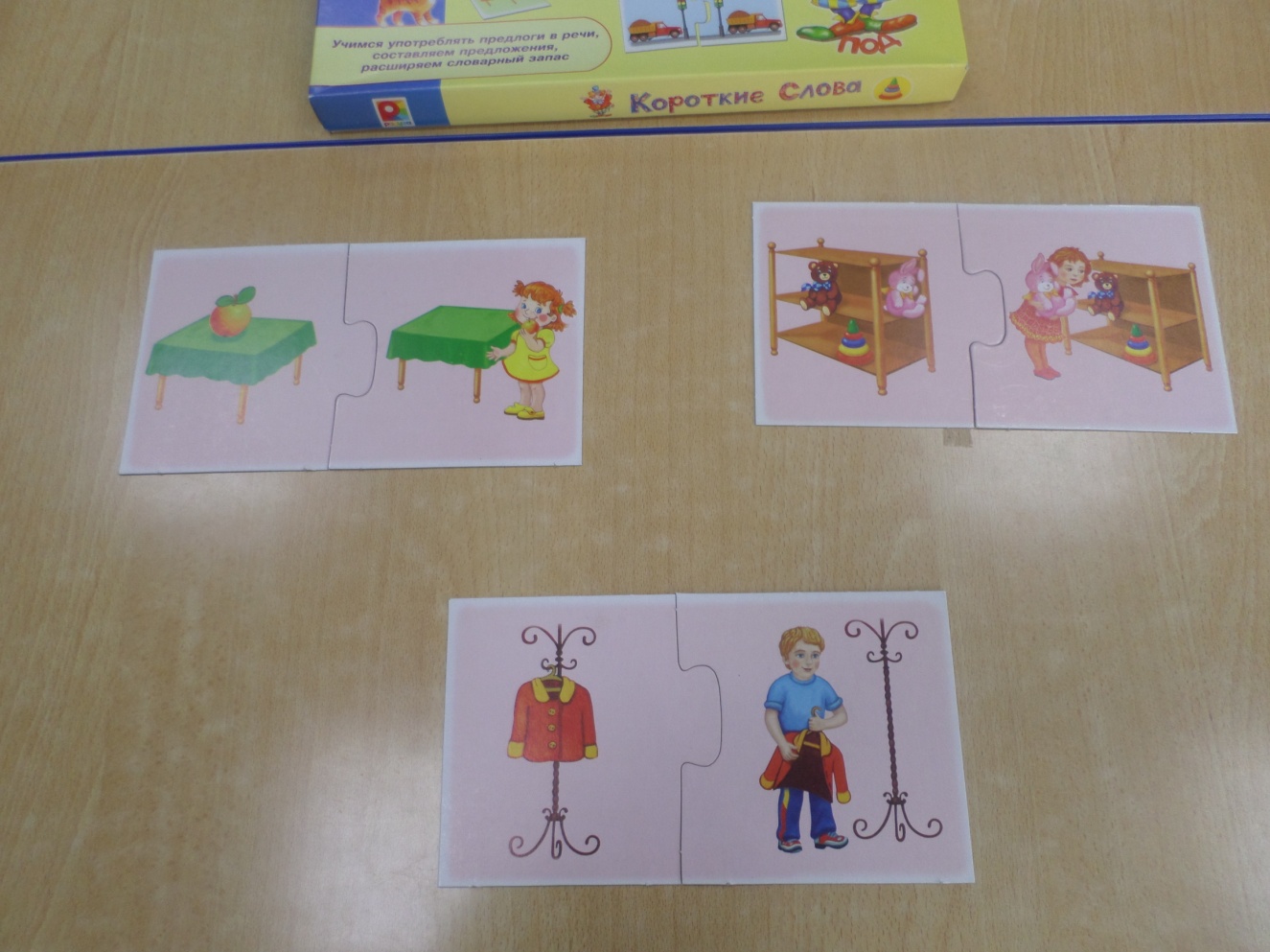 Карточки на жёлтом фоне – предлог ПО.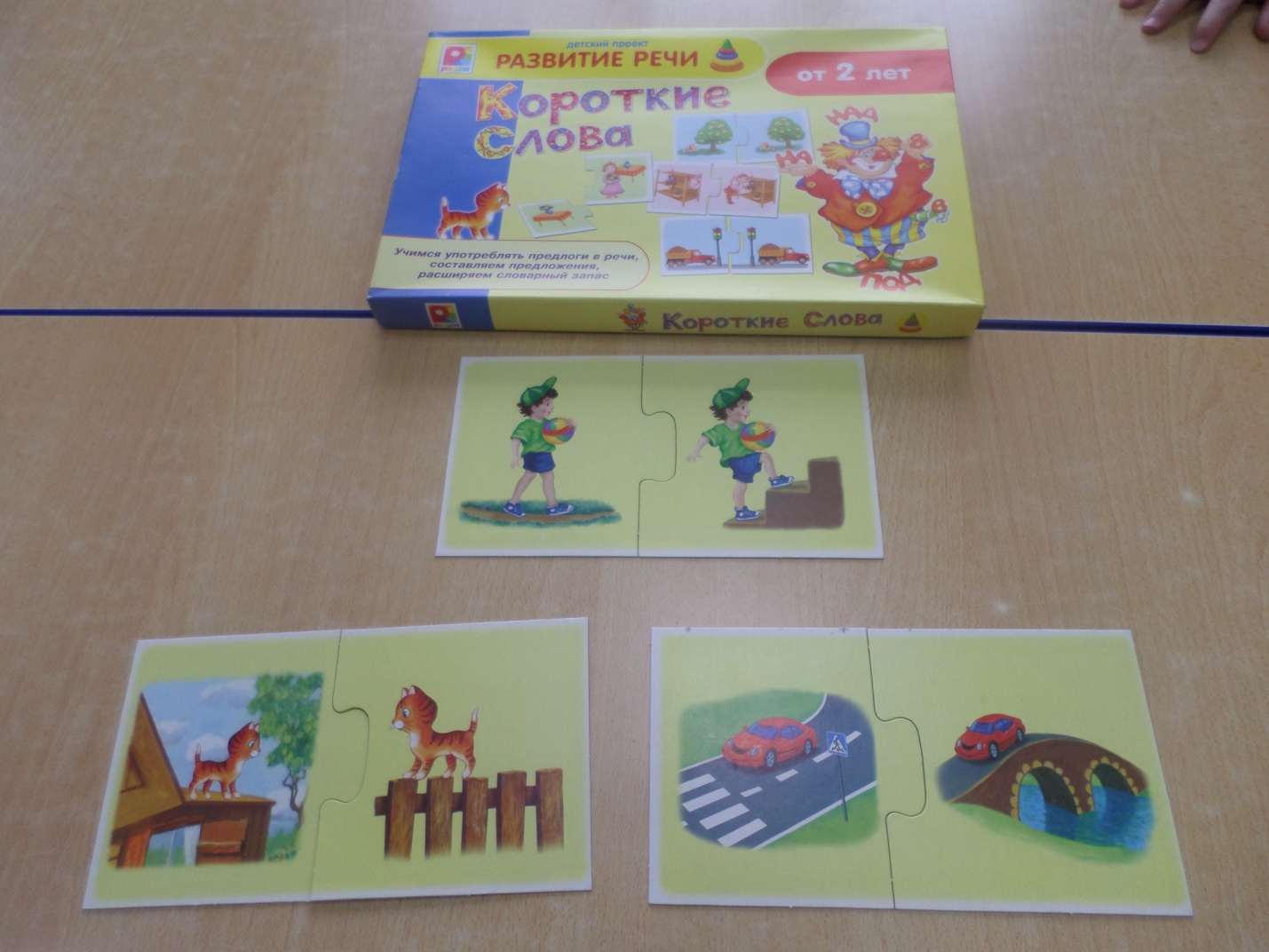 Карточки на зелёном фоне – предлоги В – ИЗ.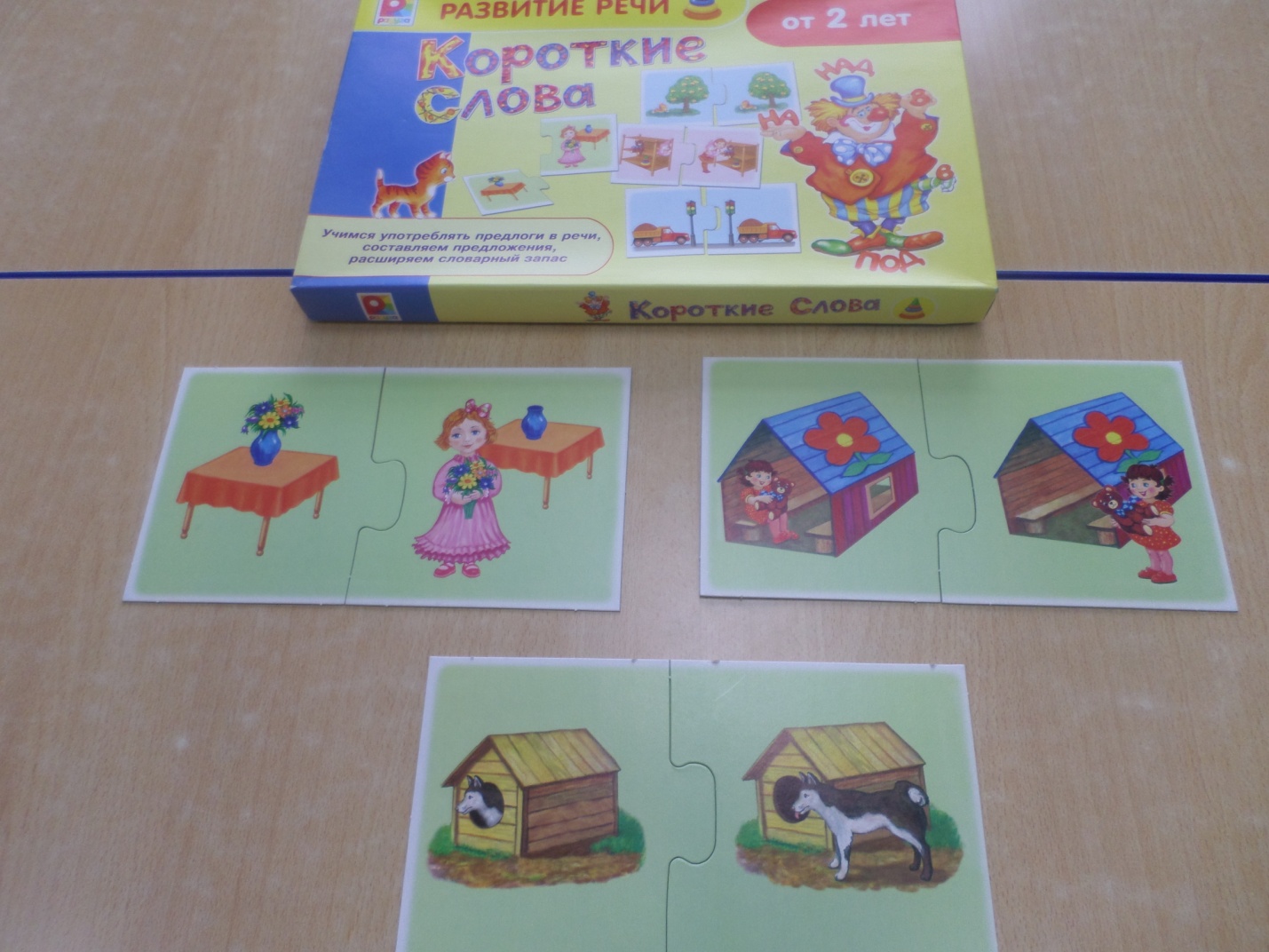 Карточки на голубом фоне – предлоги К – ОТ.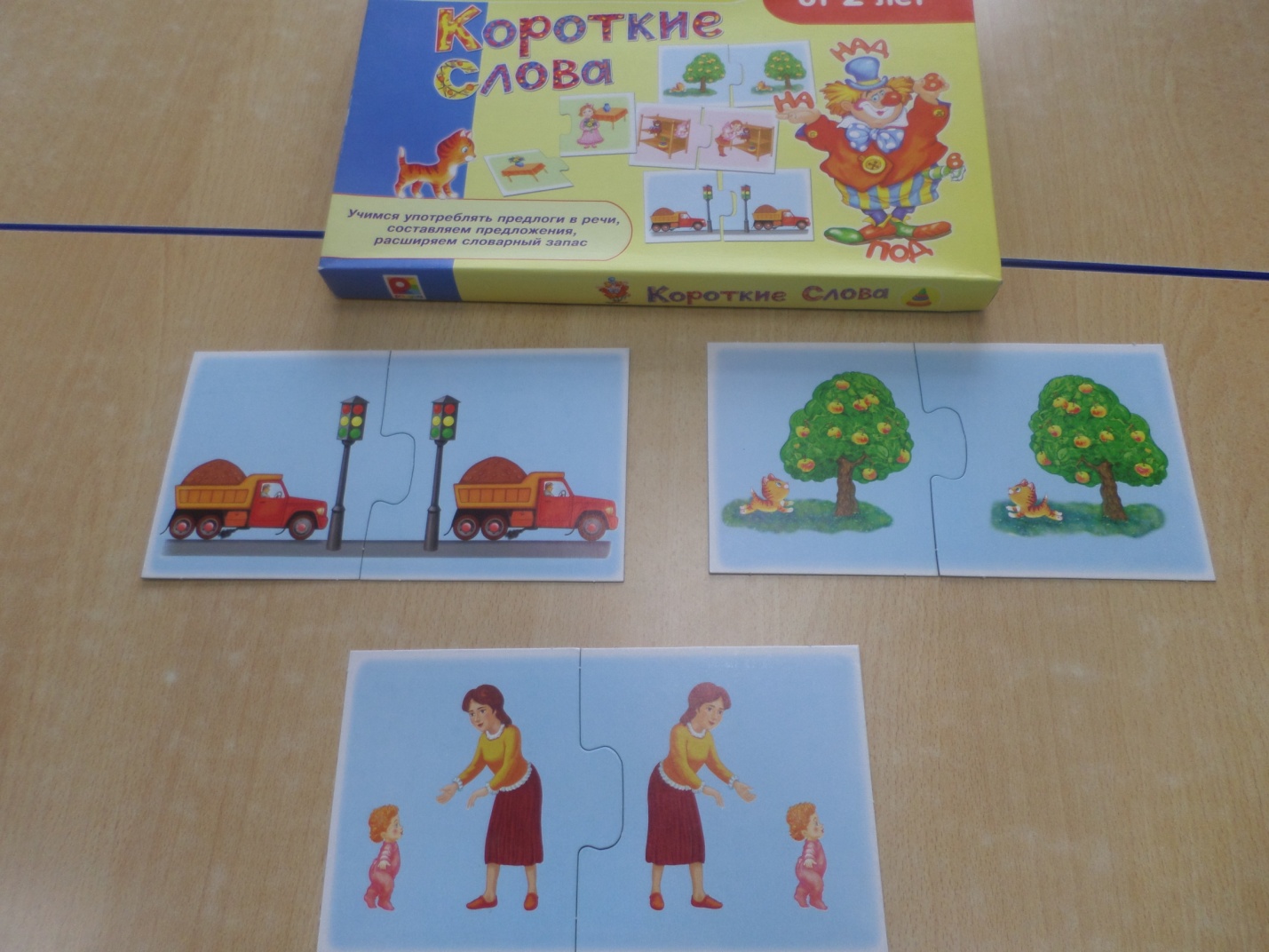 Для закрепления употребления предлогов парные картинки берутся все. При произнесении предложений взрослый голосом выделяет предлог.Вариант 1Количество игроков: 1 -2 и ведущий.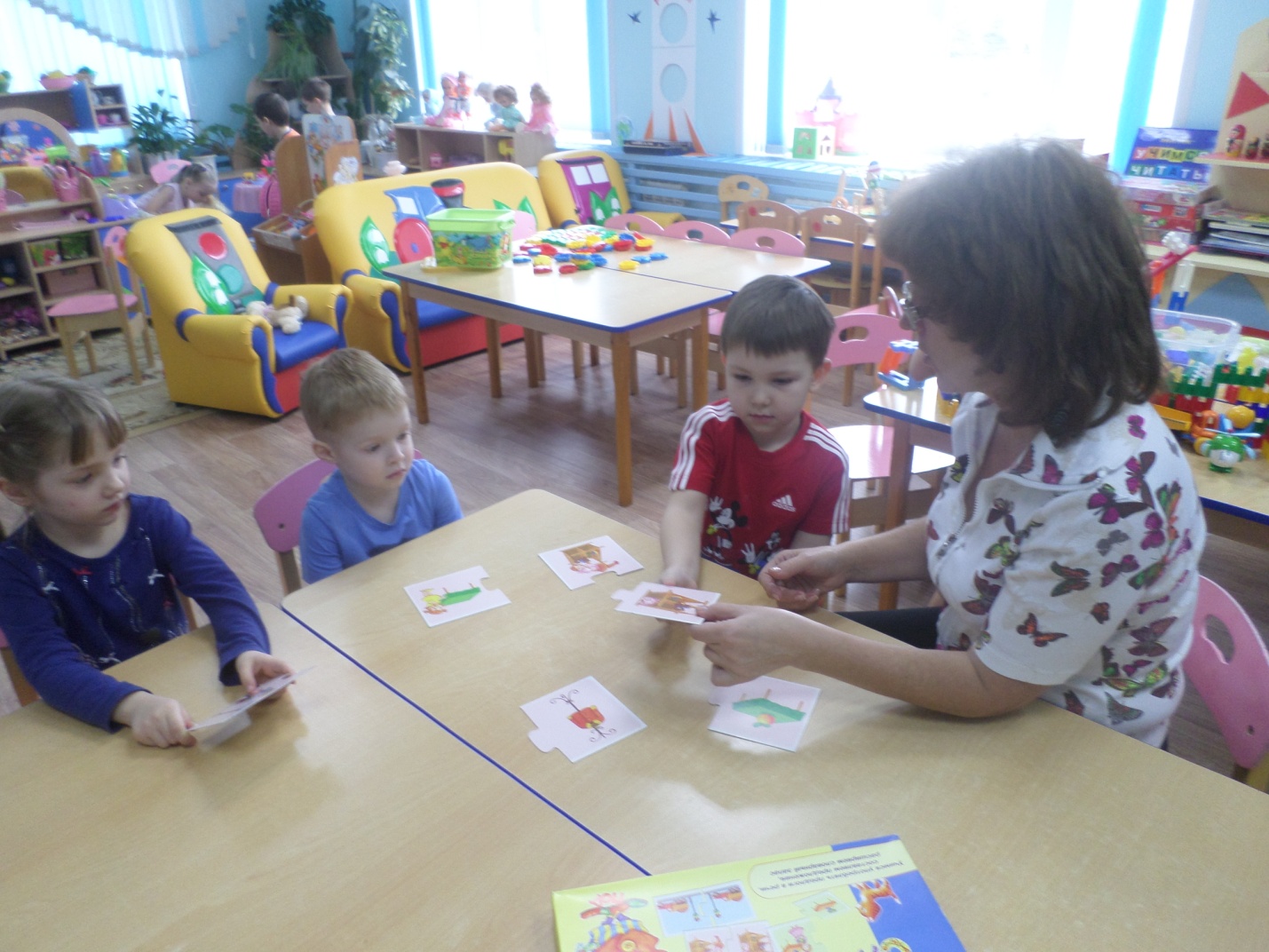 Перед детьми выкладываются первые половинки картинок. Рассмотрите изображения на картинках, назовите их. К каждому предмету, изображённому на ней, задайте несколько вопросов: «Что или кто это? Что делает предмет?»Детям необходимо найти парные картинки, составляя предложение с предлогом.Например: Цветы стоят в вазе. Цветы достали из вазы.Шпаргалка для взрослыхПРЕДЛОГИ В – ИЗСобака сидит в будке. Где сидит собака? (В будке).Собака вылезла из будки. Откуда вылезла собака? (Из будки).Девочка сидит в домике. Где сидит девочка? (В домике). Девочка вышла из домика. Откуда вышла девочка? (Из домика).Цветы поставили в вазу. Куда поставили цветы? (В вазу).Девочка достала цветы из вазы. Откуда девочка достала цветы? ( Из вазы). ПРЕДЛОГИ НА-С (СО)1) На полке лежат игрушки. Где лежат игрушки? (На полке).Девочка взяла с полки зайку. Откуда девочка взяла зайку? (С полки).2)  Кофта висит на вешалке. Где висит кофта?(На вешалке).Мальчик снимает с вешалки кофту. Откуда мальчик снимает кофту? ( С вешалки).3)  Яблоко лежит на столе. Где лежит яблоко?(На столе).Девочка взяла яблоко со стола. Откуда девочкавзяла яблоко? (Со стола).ПРЕДЛОГ ПОПосмотрите на картинки и скажите, кто по чемуедет, идёт, гуляет.1) Мальчик идёт по дорожке. Мальчик поднимается по лестнице.2) Машина едет по дороге. Машина едет по мосту.3) Кот идёт по забору. Кошка гуляет по крыше. ПРЕДЛОГИ К-ОТ1)  Котёнок бежит к дереву, К чему бежит котёнок? (К дереву).Котёнок бежит от дерева. От чего бежит котёнок? (От дерева).2) Машина едет к светофору. К чему едет машина? (К светофору).Машина отъехала от светофора. От чего отъехала машина? (От светофора).3) Малыш идёт к маме. К кому идёт малыш? (Кмаме).Малыш   побежал   от   мамы.   От   кого   побежалмалыш? (От мамы).Дополнительно по карточкам возможны варианты употребления других предлогов. Например: Собака стоит около будки. Цветы стоят на столе. Девочка стоит у домика. У девочки цветы.ВАРИАНТ 2 
Игра «Парочки»Количество игроков: 1-3.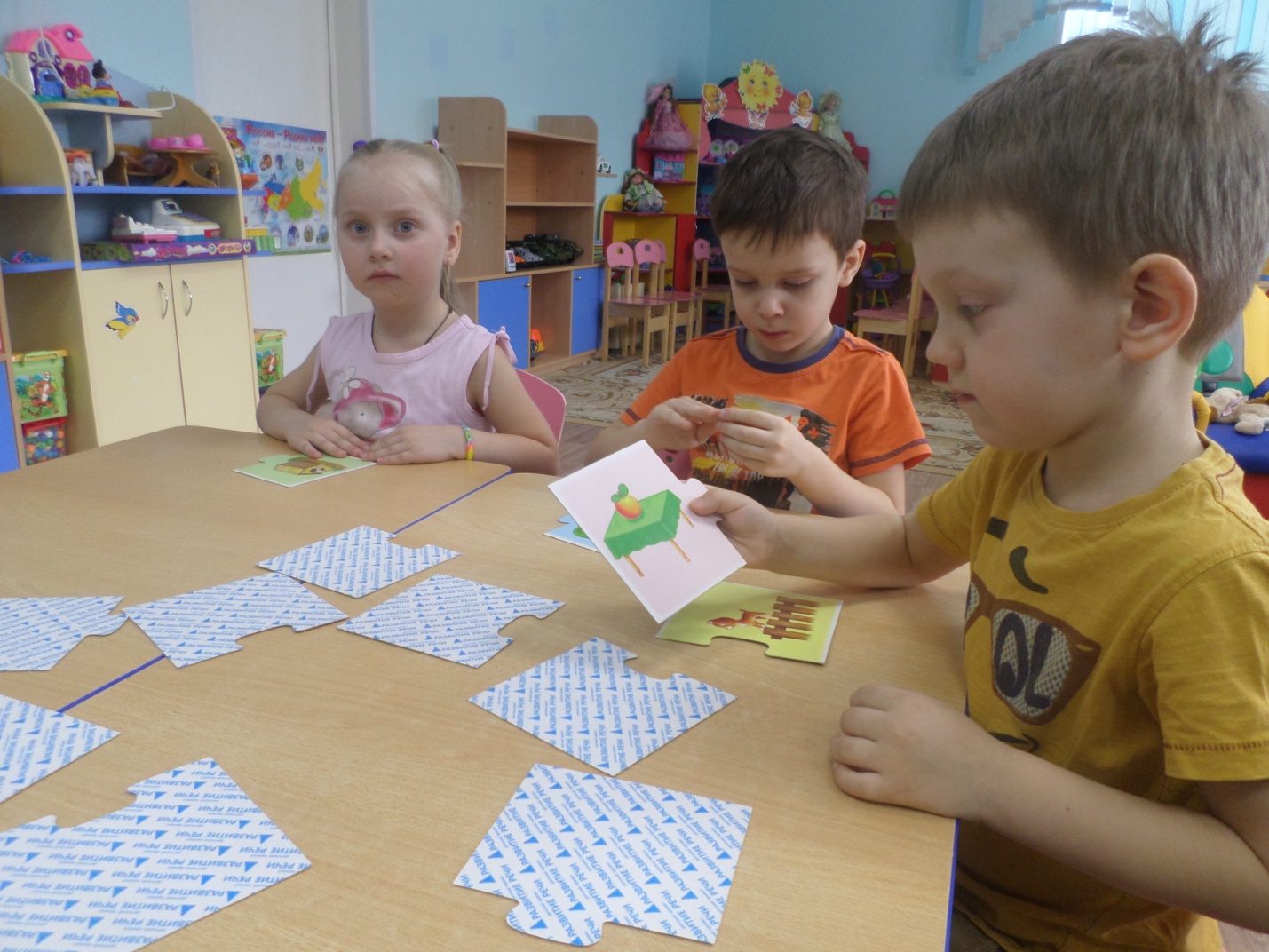 Для игры вам потребуются парные картинки.Начните с 4 - 5 пар, далее постепенно увеличивайте количество пар.Цель игры:развивать внимание и память.собрать как можно больше парных картинок.Картинки раскладываются на столе в 2 - 3 ряда рисунками вниз. Для усложнения игры картинки раскладываются в беспорядке.Первый игрок открывает две любые картинки. Если на них парные предметы, то игрок соединяет пазловый замок, берёт карточки себе и открывает следующую пару карт. Если карточки не сошлись - игрок кладёт их на место рисунком вниз. Следующий участник игры снова открывает две карточки.Совет! Если пара не сходится, запоминайте места картинок - это может пригодиться.Игра заканчивается, когда разобраны все пары. Выигрывает тот, кто больше всех собрал пар.ВАРИАНТ 3«Что изменилось? Чего не стало?»Количество игроков: 1 - 2 и ведущий.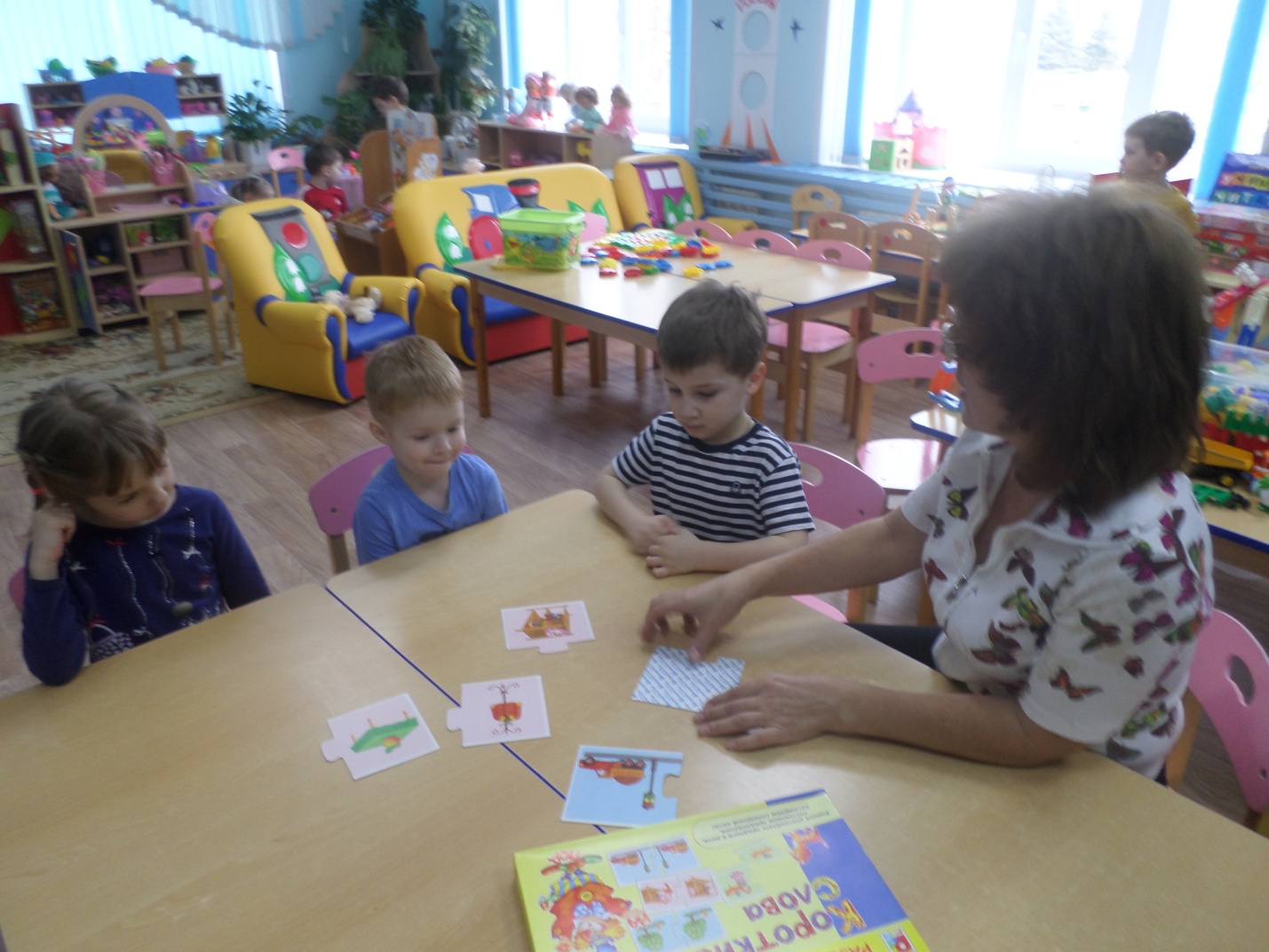 Эта игра способствует развитию памяти, внимания.Для игры понадобятся карточки с изображением нескольких предметов.На столе выкладываются несколько картинок ( 3 — 6 шт., в зависимости от способностей детей). Девочка достала цветы из вазы. Откуда девочка достала цветы?( Из вазы). ПРЕДЛОГИ НА-С (СО)1) На полке лежат игрушки. Где лежат игрушки? (На полке).Девочка взяла с полки зайку. Откуда девочка взяла зайку? (С полки).2)  Кофта висит на вешалке. Где висит кофта?(На вешалке).Мальчик снимает с вешалки кофту. Откуда мальчик снимает кофту? ( С вешалки).3)  Яблоко лежит на столе. Где лежит яблоко?(На столе).Девочка взяла яблоко со стола. Откуда девочкавзяла яблоко? (Со стола).ПРЕДЛОГ ПОПосмотрите на картинки и скажите, кто по чемуедет, идёт, гуляет.1) Мальчик идёт по дорожке. Мальчик поднимается по лестнице.2) Машина едет по дороге. Машина едет по мосту.3) Кот идёт по забору. Кошка гуляет по крыше. ПРЕДЛОГИ К-ОТ1)  Котёнок бежит к дереву, К чему бежит котёнок? (К дереву).Котёнок бежит от дерева. От чего бежит котёнок? (От дерева).2) Машина едет к светофору. К чему едет машина? (К светофору).Машина отъехала от светофора. От чего отъехала машина? (От светофора).3) Малыш идёт к маме. К кому идёт малыш? (Кмаме).Малыш   побежал   от   мамы.   От   кого   побежалмалыш? (От мамы).Дополнительно по карточкам возможны варианты употребления других предлогов. Например: Собака стоит около будки. Цветы стоят на столе. Девочка стоит у домика. У девочки цветы.ВАРИАНТ 2 Игра «Парочки» или «Метогу»Количество игроков: 1-3.Эта известная всему миру игра хорошо развивает внимание и память.Для игры вам потребуются парные картинки.Начните с 4 - 5 пар, далее постепенно увеличивайте количество пар.Цель игры: собрать как можно больше пар картинок.Картинки раскладываются на столе в 2 - 3 ряда рисунками вниз. Для усложнения игры картинки раскладываются в беспорядке.Первый игрок открывает две любые картинки. Если на них парные предметы, то игрок соединяет пазловый замок, берёт карточки себе и открывает следующую пару карт. Если карточки не сошлись -игрок кладёт их на место рисунком вниз. Следующий участник игры снова открывает две карточки.Совет! Если пара не сходится, запоминайте места картинок - это может пригодиться.Игра заканчивается, когда разобраны все пары. Выигрывает тот, кто больше всех собрал пар.ВАРИАНТ 3 «Что изменилось? Чего не стало?»Количество игроков: 1 - 2 и ведущий.Эта игра способствует развитию памяти, внимания.Для игры понадобятся карточки с изображением нескольких предметов.На столе выкладываются несколько картинок ( 3 — 6 шт., в зависимости от способностей детей). Игрокам предлагается запомнить картинки, затем закрыть глаза. Взрослый меняет расположение картинок или убирает 1-2 картинки. Открыв глаза, дети восстанавливают последовательность картинок и называют их. После того, как дети несколько раз закрывали глаза, переверните все картинки и предложите вспомнить и назвать все картинки.Если вы хотите усложнить игру, предложите детям быть ведущими в этой игре и задавать вам трудные вопросы.